Winter 2023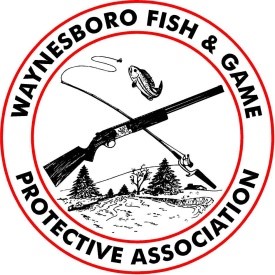 WAYNESBORO FISH and GAME PROTECTIVE ASSOCIATION10205 FISH and GAME ROAD, WAYNESBORO, PA 17268WFGCLUB.ORG		717-762-4486		WFG10205@CENTURYLINK.NETCLUB OFFICE HOURSTHE CLUBHOUSE IS OPEN FOR REGULAR BUSINESS AT THE FOLLOWING TIMES:Tuesday, Wednesday, Thursday and Friday 9 AM UNTIL 3 PM2024 MEMBERSHIP DUES2024 MEMBERSHIP DUES CAN BE PAID NOW.  ALL DUES MUST BE PAID BY JANUARY 31, 2024Adult ( Age 16 – 59) $50.00Senior ( Age 60 and over) $40.00Junior ( Age 6-15) $20.00DUES NOT PAID BY JANUARY 31, 2024 WILL RESULT IN MEMBERSHIP BEING TERMINATED.2024-2025 NOMINATIONS				President:		Ed Wagaman				Vice President:	Gerry Strachan				Secretary:		Dan McCleaf				Treasurer:		Richard Stickley				Asst. Treasurer:	Mark Murray		Nominations for Directors:			James Ausherman		Paul Hallgren			Alfred Shaner			Joe Zimmerer			John BogleyWaynesboro Fish and Game is always looking for new Directors.  We currently have (9) Nine open positions on the Board of Directors and 4,000 members.  We would love for you to consider getting involved and run for the Board of Directors.  Just submit your nomination to be placed on the ballot for 2024.  We welcome new ideas and different minds to make the club  better and run smoothly.37TH ANNUAL GUN RAFFLE WINNERS	Drawing was held October 18, 2023 during the Membership Meeting. Following is a list of all the winners.  CONGRATULATIONS to ALL and THANK YOU FOR YOUR SUPPORT!!! 			- Colt King Cobra 2”		#31254 Bill Loughridge			- $100.00			#30673 Melvin Chapman			-Colt Python 3” Engraved	#30678 Melvin Chapman			- $50.00			#05969 Stephanie Doell			- Henry Long Ranger 6.5CM	#27038 Craig Short			- $100.00 			#31285 Bill LoughridgeMAY 2024 GUN DRAWING	Enclosed in this newsletter you will find twelve (12) tickets for a GUN DRAWING to be held on May 15, 2024  This is our Spring Gun Drawing to be held during the Membership meeting.  Ticket price is Twelve (12) tickets for $10.00 or Six (6) for $5.00.  Return ticket stubs and money to office by May 15, 2024 to be put in this drawing.	This year we will be drawing for a Henry Side Gate Lever 30-30 Ho24, Henry All Weather .357 and a Henry Golden Boy 22 WMRJUNIOR EVENTS	Youth .22 Shoot:		There were 16 Juniors that participated in this event on October 7, 2023.  			Winners Were as Follows:				6-7 Age Group		- Chase Helman (19)Age Group		- Levi Jones (81)-Jenna Mouer (66)				10-11 Age Group	- Vincent Bloom (98)							-Austin Shew (80)							-Sean Orlando (26)				12/13 Age Group	- Skyler Fisher (93)							-Sam Tomlinson (88)							- Jeremiah Cintron (74)				14/15 Age Group	- Nathan Mathews (97)							-Landon Jones (90)							-Nathan Girio (89)Everyone who participated enjoyed the day.  Waynesboro Fish and Game would like to thank Hunters Den and Herold’s Gun Shoppe for donating Prizes and Gifts for this event.Youth Spring Open Day Fishing:  March 30, 2024 Waynesboro Fish and Game will have a Youth Opening Day of Fishing at the Lake.  This will be for all Junior members and Children/Grandchildren of Members under the age of 6.  More information TBA.	Youth Fish Rodeo:  Youth Fish Rodeo will be held May 4th & 5th, 2024. Prizes will be awarded.  More information to follow.TRAP	The Thursday evening Trap Practice is finished for the season.  All Traps are currently closed and will reopen in mid-March for Thursday evening practices.	Our next event will be our annual New Year’s Eve “Under the Lights” Shoot on December 31, 2023.  This is a fun, relaxed shoot and all are welcome to come out and participate.  This event is open to both club members and non-members.  More detail will be posted on the web site soon.  	There will also be an ATA Big 50 Shoot held in late February – early March with more information to come.	If you have any questions on the Trap Range or a Trap Shoot you may contact Brent Spear at 301-748-0081 or email at waynesborotrap@gmail.com.LAKE	For those members who haven’t heard,  the Lake will be OPEN for the WINTER MONTHS.  You may fish at the lake all winter.  If the Lake freezes this year or is covered in  ICE the lake will be closed for the time that it is frozen.  Please keep in mind that you still will need a Fish Button to Fish at the Lake.  2024 Fish Buttons are available at the office.  Price for buttons this year will be $10.00.	Lake will CLOSE, MARCH 1st,2024 so the Committee and Staff can prepare the Lake for the Summer Season.Opening Day of the Lake:	April 13th, 2024	The Lake will Open for the Season on April 13th, 2024.  More scheduled activities to follow at a later date.  2024 Fish Buttons are available at the Office.  Price is $10.00 and all members 16 years of age and older must possess a button to fish at our Lake along with Membership Cards.  You may be asked to show both when fishing at the lake.  No guest(s) or non-members are permitted at the lakeEthel the Lake Goose:  For the past 18 months or so, we have had, at the lake, a Canadian goose who cannot fly due to a broken wing, which cannot be repaired.	We have named her Ethel, although it’s quite possible she is a he and should be named Fred.  However, Ethel appears happy enough at the lake although, when other Geese friends arrive, she is not always made welcome among them.	She usually eats grass but, it has been noted that some of our fisherman provide her with bread, donuts and crackers.	We want to let you know, bread, crackers, donuts and popcorn are like junk food to Canadian Geese (and other birds).  Birds filling up on them will not seek out other, nutritious food.  This can cause the birds to become malnourished, contributing to a host of health problems.  If you wish to feed her (or him), please give – peas, corn, lettuce or even mealworms.	Thank you for your cooperation and care of Ethel, we ask that you also do not try to catch or touch her for your safety and hers(him).RIFLE RANGEBattle of the Bulge:  Will be scheduled in  January, 2024.  Date to be determined.  Look for more information to come on Facebook and Website.  If interested in this event please contact Neil Frey at wfgmatches@gmail.com		Pistol Match:	There will be a pistol match held in February, 2024. Date to be determined.  Look for more information  	Please remember to take time to read all range rules posted at the individual ranges.  These rules are also available in paper form that will be sent with all renewal memberships and on the website.  Moving of the Steel Targets on the Pistol and Carbine Ranges is NOT PERMITTED.  Please keep in mind all firearm safety rules while using the ranges and be safe and courteous to other members.!!!!!!REMINDER ALL RANGES ARE FOR MEMBERS ONLY.  NO GUEST WITH A MEMBER IS PERMITTED!!!!!PUBLIC BINGO	We are currently holding BINGO every Third (3rd) SATURDAY OF THE MONTH.  We look forward to seeing you come out and play.  We have gone to a Progressive Payout.  More Players more Money.  So, grab your friends and family and come to Bingo and enjoy an evening of fun and games.  Small games of Chance are also available.	COACH BINGO, FEBRUARY 4, 2024:  We will be holding another Coach Bingo February 4, 2024.  Tickets will be available in December at the office.  If interested call 717-762-4486 or stop by the office Tuesday thru Friday 9-3. Tickets will be $40.00 which includes Spaghetti & Salad Plate.  Other concession stand food will be available for purchase. Small Games of Chance will be available.TURKEY SHOOTS		Fall Turkey Shoots were a success this year.  		A new Turkey Shoot Field/Building will be completed during the winter months which will give us the opportunity to have a variety of shoots.  Keep a look out for more information on this project as it becomes available.Spring Turkey Shoots will begin April 9th, 2024 and be held for 6 weeks on Tuesday evenings.  SOCIAL	STAG OYSTER FEED, JANUARY 7, 2024:  We will again be holding a Stag Oyster Feed, January 7, 2024.  Doors will open at 11:30, serving 1-4.  No one under 21, Non-smoking event, No Carry-Outs and No Refunds.  Tickets remain at $45.00 per person.  Tickets are available at the office or from a Board of Director.	GUN SHOW:  Waynesboro Fish and Game is working on getting vendors for a Gun Show to be held February 24 & 25, 2024.  If you or someone you know is interested in setting up a table for the Gun Show, contact the office at 717-762-4486.  $35.00 for First (1st) table, $15.00 per additional table.  CHRISTMAS TREE SALES	Christmas Tree Sales:  Will begin November 24th, 2023 and continue on Saturday and Sundays thru December 17th, 2023.  Trees will be $40.00 per tree of any size.  You cut and haul.  Come out and start a Family Tradition of picking your Fresh Tree.***************************************JOIN US ON THE THIRD, WEDNESDAY OF EACH MONTH FOR THE MEMBERSHIP MEETINGS.  MEETING START AT 7:30 PM.  WAYNESBORO FISH AND GAME PROTECTIVE ASSOCIATION BOARD OF DIRECTORS AND STAFF WOULD LIKE TO WISH EVERYONE A MERRY CHRISTMAS AND HAPPY NEW YEAR!!JOIN US ON FACEBOOK FOR ALL UPDATES AND EVENTS.  WEBSITE (WFGCLUB.ORG) IS BEING UPDATED WEEKLY, CHECK OUT THE CALENDAR OF EVENTS FOR ALL ACTIVITIES.